Pose a Research Question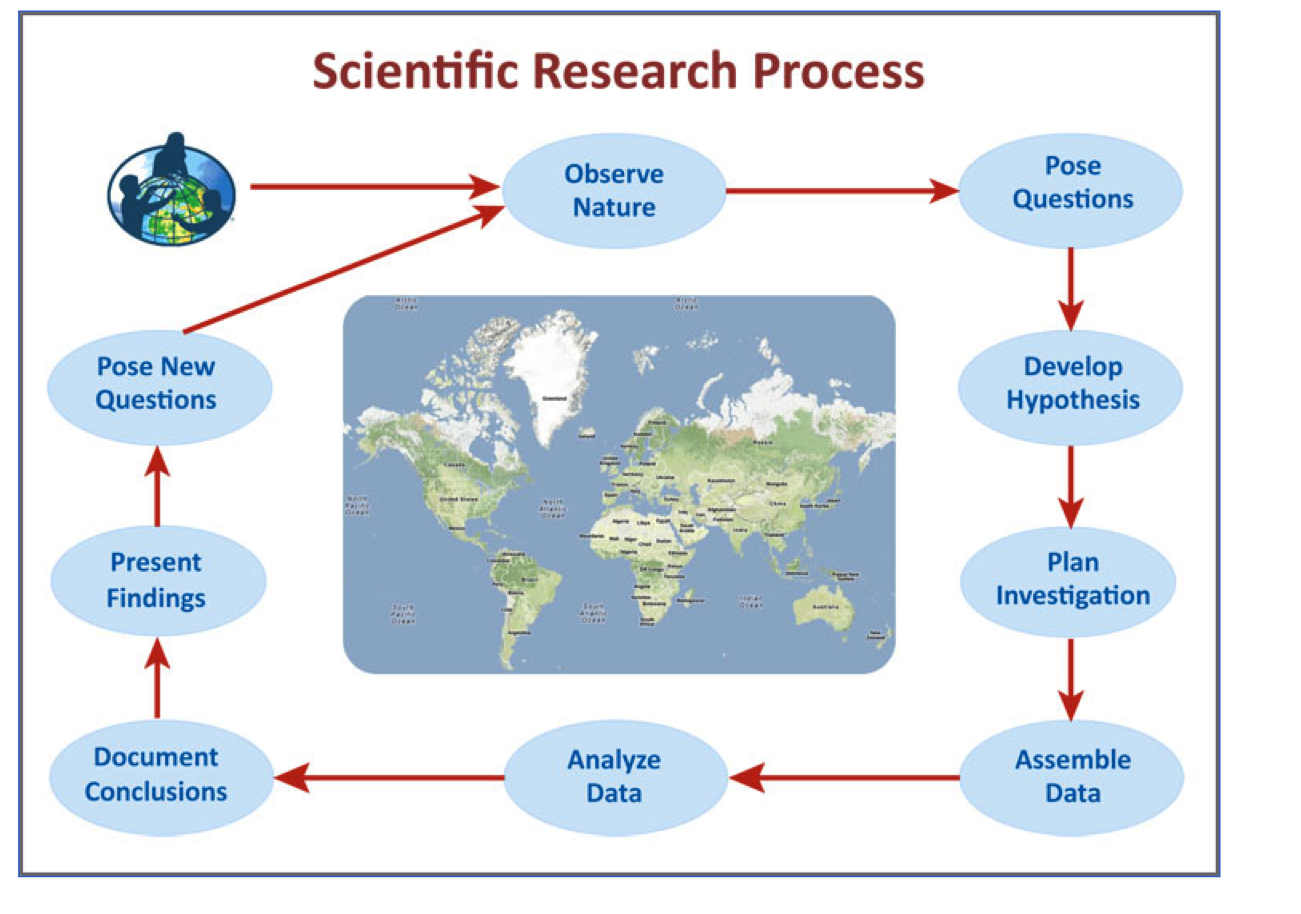 Develop a HypothesisPlan an Investigation Assemble DataAnalyze DataDraw ConclusionPose Research Question: ___________________________________________________________________________________________________________________Develop Hypothesis: ___________________________________________________________________________________________________________________Plan Investigation:Equipment:  1. 				2.							What Data will be collected?  1. 				2.					Where will Data be collected? 							How much Data will be collected? 							Record/Assemble Data in a Table:How Will Data Be Visually Displayed? ___________________________________________________________________Analyze Data:The data results support (do not support) our hypothesis because…This data is important to science and our community because…Limitations to our data are…Possible sources of error data collection and recording include…Draw Conclusion:Our conclusion is (or is not) supported by the results because…Improvements to our research can be….